A Fund-Raising Golf Tournament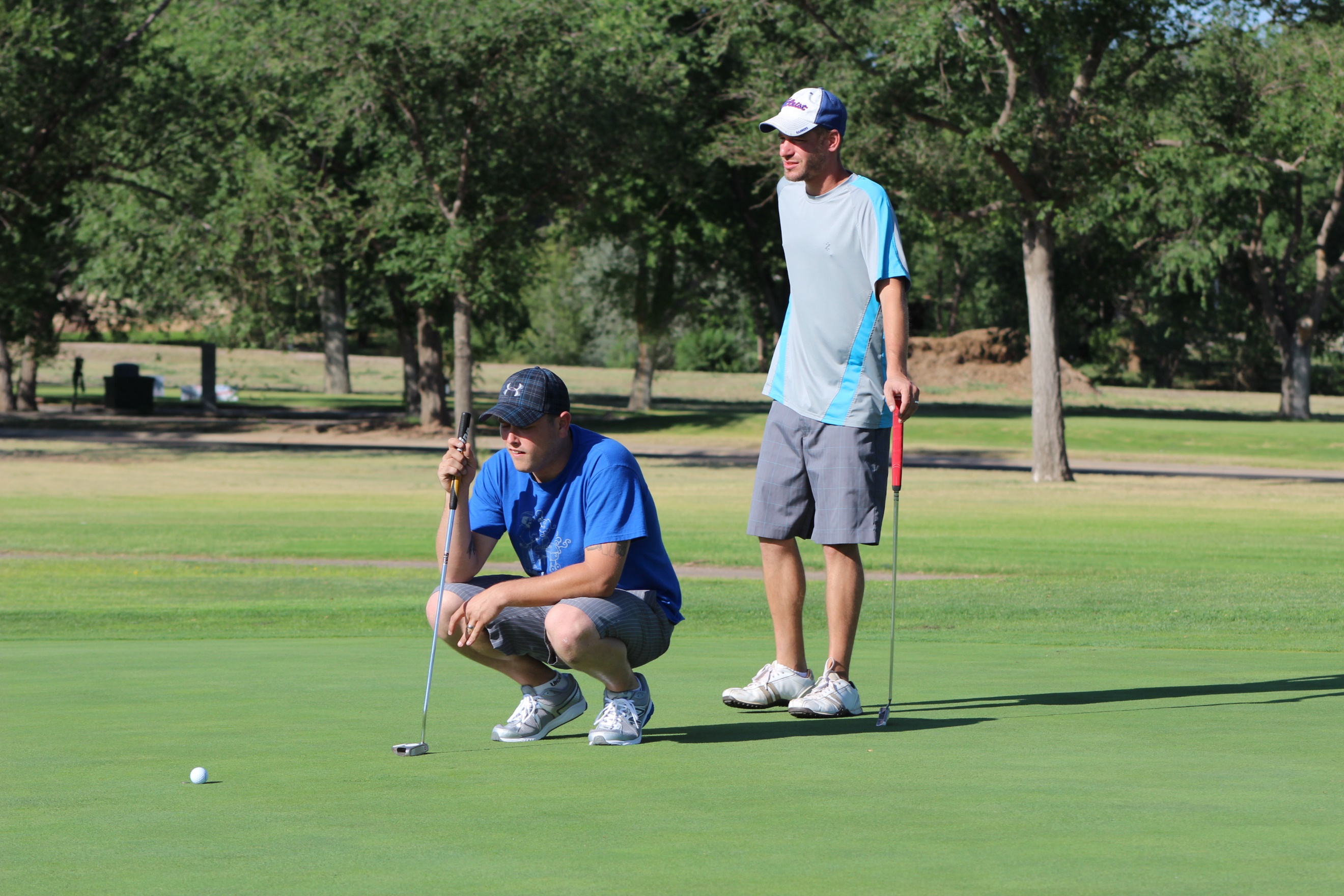 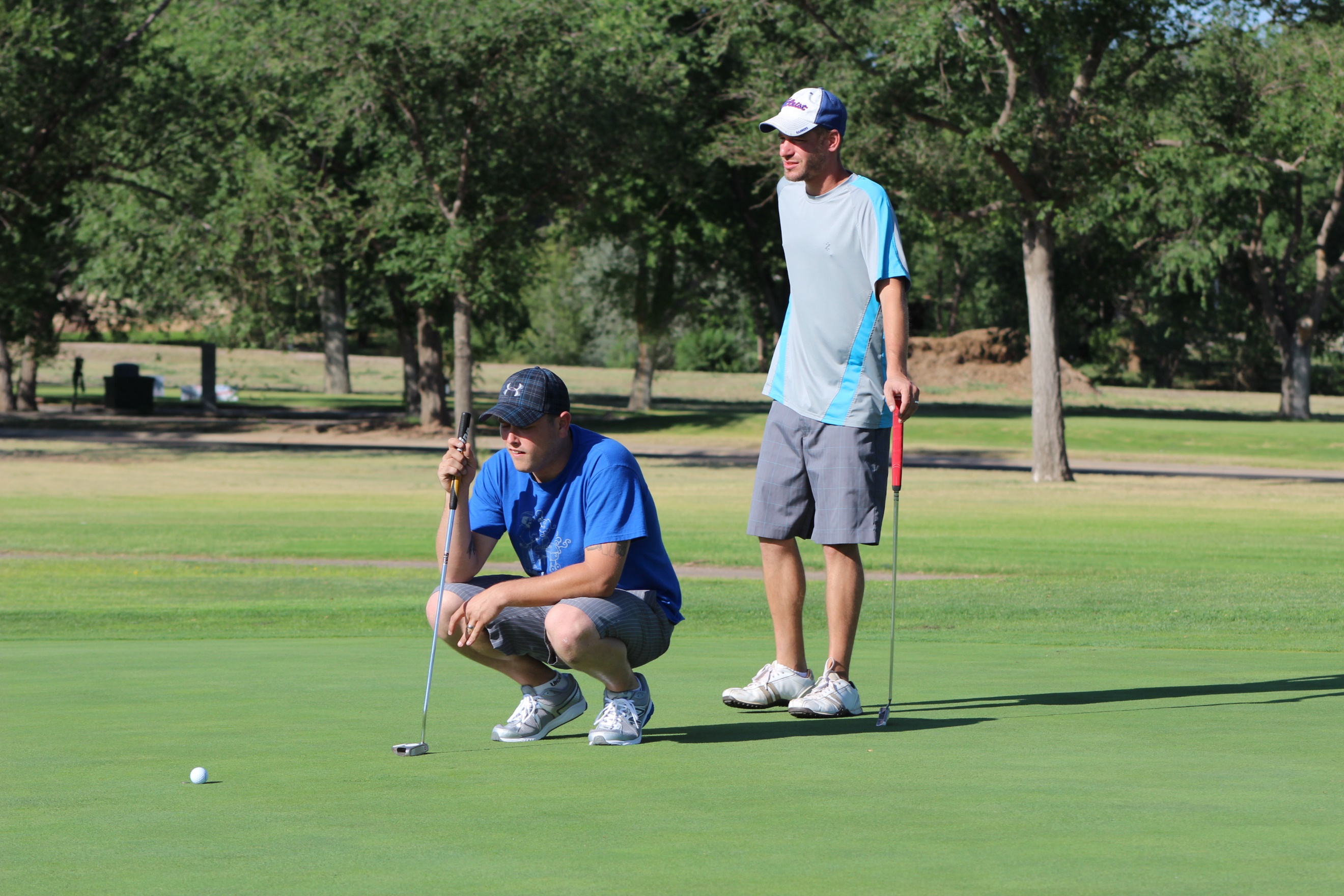 To support the needs of our local veterans’ communitywhich is open to both military and non-military playersPalo Duro Creek Golf CourseSat: July 10, 2021Check in at 08:00 amPlay Begins at 09:00 amSponsored ByThe Roan Creek Marine Corps LeagueThis Fund Raiser Provides Funding For:		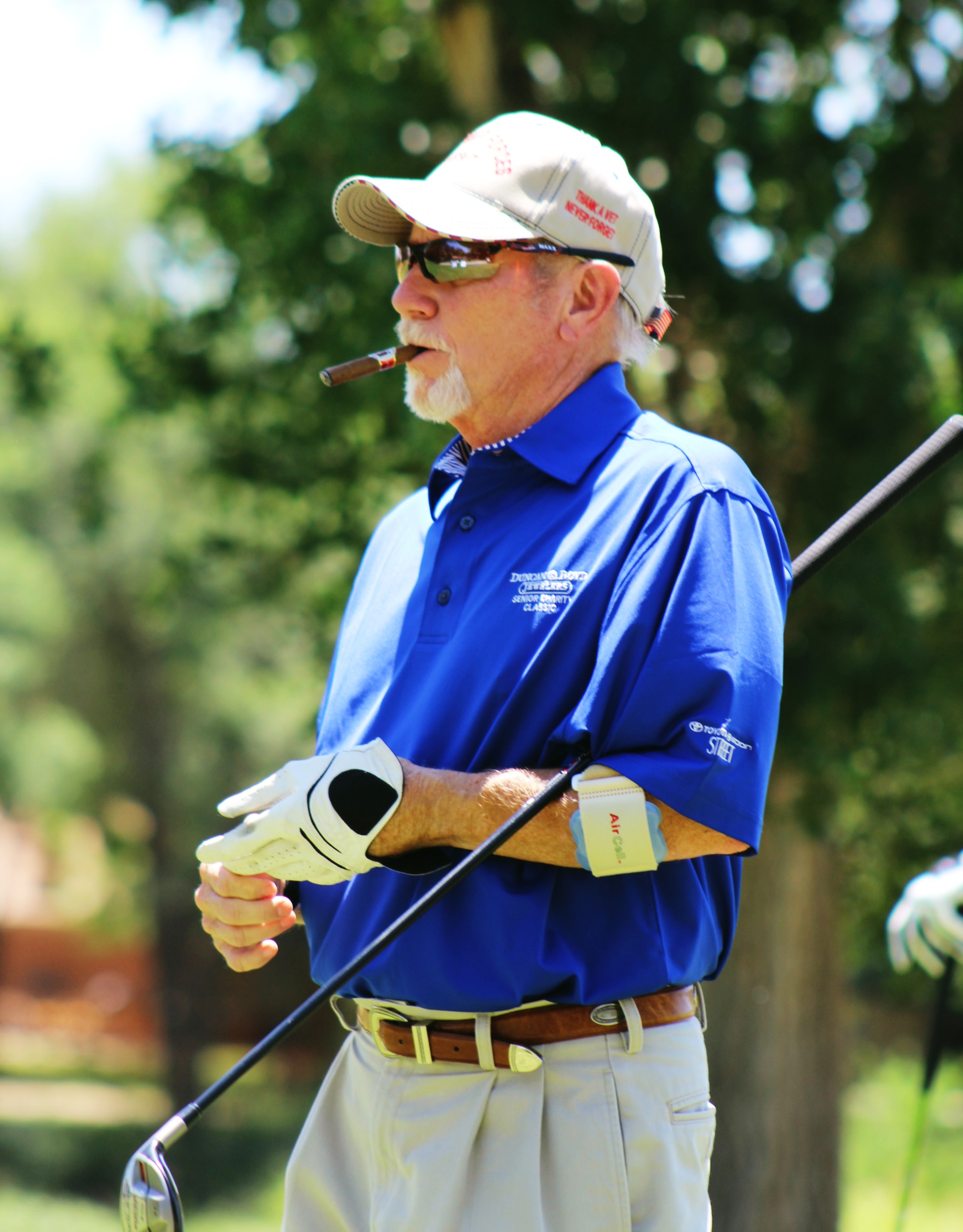 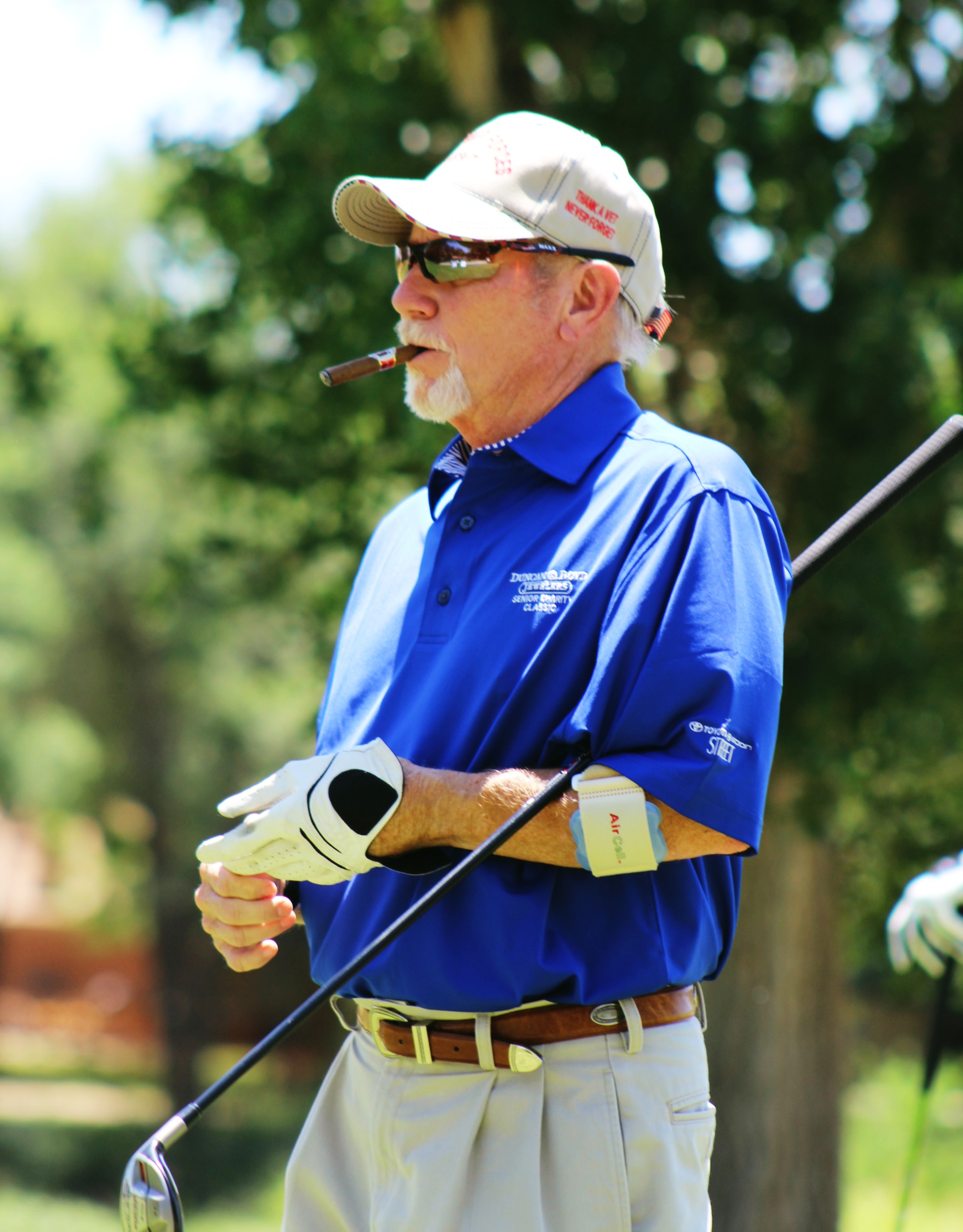 The Veterans Day Parade					JROTC Scholarships					Projects supporting Injured Warriors			The Panhandle Veterans Financial Assistance Program	 Suggested Sponsorship LevelsSuggested Sponsorship LevelsPoint of ContactDick Johnson or Howard WilsonP.O. Box 927Amarillo, TX 79105Dick Cell: 806-667-7722Email: dickj2460@gmail.comHoward Wilson Cell: 806-676-0729Email: reta.gobble@sbcglobal.netGold Star$1,000.00Receive special recognition as a major supporter, a Certificate of appreciation from the Marine Corps League, and a T-Box SignPoint of ContactDick Johnson or Howard WilsonP.O. Box 927Amarillo, TX 79105Dick Cell: 806-667-7722Email: dickj2460@gmail.comHoward Wilson Cell: 806-676-0729Email: reta.gobble@sbcglobal.netSilver Star$500.00Receive special recognition at the tournament, a Certificate of appreciation from the Marine Corps League, and a T-Box SignPoint of ContactDick Johnson or Howard WilsonP.O. Box 927Amarillo, TX 79105Dick Cell: 806-667-7722Email: dickj2460@gmail.comHoward Wilson Cell: 806-676-0729Email: reta.gobble@sbcglobal.netBronze Star$250.00A Certificate of appreciation from the Marine Corps League, and a T-Box SignPoint of ContactDick Johnson or Howard WilsonP.O. Box 927Amarillo, TX 79105Dick Cell: 806-667-7722Email: dickj2460@gmail.comHoward Wilson Cell: 806-676-0729Email: reta.gobble@sbcglobal.netMilitaryAchievement$150.00A Certificate of appreciation from the Marine Corps League, and a T-Box SignPoint of ContactDick Johnson or Howard WilsonP.O. Box 927Amarillo, TX 79105Dick Cell: 806-667-7722Email: dickj2460@gmail.comHoward Wilson Cell: 806-676-0729Email: reta.gobble@sbcglobal.net